Formularz zgłoszeniado wyróżnienia „Order Młodego Bohatera”przyznawanego przez Ministra Obrony NarodowejCzęść 1. …………………………………………………………………..(miejscowość, data i podpis zgłaszającego) Część 2.ZGODA NA PRZETWARZANIE DANYCH OSOBOWYCH DZIECKA I RODZICA/OPIEKUNA PRAWNEGOJa niżej podpisany/a, ……………………………………………………………………. (imię i nazwisko)  działając jako rodzic/opiekun prawny ………………………………………………………………(imię i nazwisko Kandydata do wyróżnienia), wyrażam zgodę na przetwarzanie Jej/Jego i moich danych osobowych zawartych w formularzu zgłoszeniowym do wyróżnienia „Order Młodego Bohatera” w celu przeprowadzenia postępowania opisanego w Regulaminie akcji „Order Młodego Bohatera”. ……………………………………………….(miejscowość, data i podpis rodzica/opiekuna prawnego) ZGODA NA PUBLIKACJĘ WIZERUNKU DZIECKA I UMIESZCZANIE JEGO DANYCH W REJESTRZE Ja niżej podpisany/a, ………………………………………………………… (imię i nazwisko) działając jako rodzic/opiekun prawny ………………………………………………….…….. (imię i nazwisko Kandydata do wyróżnienia) wyrażam zgodę na umieszczenie danych osobowych ww. dziecka w rejestrze osób odznaczonych Medalem „Order Młodego Bohatera”, dostępnym na stronie internetowej Ministerstwa Obrony Narodowej, a także na umieszczenie danych osobowych ww. dziecka, w tym jego wizerunku na stronie internetowej, w mediach społecznościowych oraz materiałach promocyjnych Ministerstwa Obrony Narodowej w związku z akcją „Order Młodego Bohatera”. ……………………………………………..(miejscowość, data i podpis rodzica/opiekuna prawnego) ZGODA NA PUBLIKACJĘ WIZERUNKU RODZICA/OPIEKUNA PRAWNEGOJa niżej podpisany/a, …………………………………………………………………… (imię i nazwisko rodzica/opiekuna prawnego) wyrażam zgodę na umieszczenie moich danych osobowych, w tym  wizerunku na stronie internetowej, w mediach społecznościowych oraz materiałach promocyjnych Ministerstwa Obrony Narodowej w związku z akcją „Order Młodego Bohatera”. ……………………………………………..(miejscowość, data i podpis rodzica/opiekuna prawnego) ZGODA NA PRZETWARZANIE DANYCH OSOBOWYCH DYREKTORA SZKOŁYJa niżej podpisany/a ………………………………………………………………… (imię i nazwisko dyrektora szkoły) wyrażam zgodę na przetwarzanie moich danych osobowych zawartych w formularzu zgłoszeniowym do wyróżnienia „Order Młodego Bohatera” w celu przeprowadzenia postępowania opisanego w Regulaminie akcji „Order Młodego Bohatera”. ……………………………………………..(miejscowość, data i podpis dyrektora szkoły jako zgłaszającego) AKCEPTACJA REGULAMINUJa niżej podpisany/a oświadczam, że zapoznałem/am się z Regulaminem akcji „Order Młodego Bohatera” oraz akceptuję jego treść*. ……………………………………………...(miejscowość, data i podpis rodzica/opiekuna prawnego) ……………………………………………...(miejscowość, data i podpis dyrektora szkoły) *w przypadku zgłoszenia dokonanego przez dyrektora szkoły akceptację regulaminu powinien wyrazić również rodzic/opiekun prawnyOSOBA ZGŁASZAJĄCA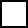                rodzic                  opiekun prawny           dyrektor szkołyOSOBA ZGŁASZAJĄCA               rodzic                  opiekun prawny           dyrektor szkołyOSOBA ZGŁASZAJĄCA               rodzic                  opiekun prawny           dyrektor szkołyOSOBA ZGŁASZAJĄCA               rodzic                  opiekun prawny           dyrektor szkołyOSOBA ZGŁASZAJĄCA               rodzic                  opiekun prawny           dyrektor szkołyOSOBA ZGŁASZAJĄCA               rodzic                  opiekun prawny           dyrektor szkołyDANE ZGŁASZAJĄCEGO DANE ZGŁASZAJĄCEGO DANE ZGŁASZAJĄCEGO DANE ZGŁASZAJĄCEGO DANE ZGŁASZAJĄCEGO DANE ZGŁASZAJĄCEGO Imię i nazwisko Adres do korespondencji(jeśli zgłaszającym jest dyrektor szkoły, należy podać adres szkoły)Nr telefonu (jeśli zgłaszającym jest dyrektor szkoły, należy podać numer telefonu szkoły)Adres e-mail (jeśli zgłaszającym jest dyrektor szkoły, należy podać adres e-mail szkoły)UPOWAŻNIENIE DYREKTORA SZKOŁY DO ZŁOŻENIA FORMULARZA ZGŁOSZENIOWEGO W IMIENIU RODZICA/OPIEKUNA PRAWNEGOUPOWAŻNIENIE DYREKTORA SZKOŁY DO ZŁOŻENIA FORMULARZA ZGŁOSZENIOWEGO W IMIENIU RODZICA/OPIEKUNA PRAWNEGOUPOWAŻNIENIE DYREKTORA SZKOŁY DO ZŁOŻENIA FORMULARZA ZGŁOSZENIOWEGO W IMIENIU RODZICA/OPIEKUNA PRAWNEGOUPOWAŻNIENIE DYREKTORA SZKOŁY DO ZŁOŻENIA FORMULARZA ZGŁOSZENIOWEGO W IMIENIU RODZICA/OPIEKUNA PRAWNEGOUPOWAŻNIENIE DYREKTORA SZKOŁY DO ZŁOŻENIA FORMULARZA ZGŁOSZENIOWEGO W IMIENIU RODZICA/OPIEKUNA PRAWNEGOUPOWAŻNIENIE DYREKTORA SZKOŁY DO ZŁOŻENIA FORMULARZA ZGŁOSZENIOWEGO W IMIENIU RODZICA/OPIEKUNA PRAWNEGOJa niżej podpisany/a, ………………………………………………………………………………………….(imię i nazwisko) działając jako rodzic/opiekun prawny …………………………………………………………………………………..(imię i nazwisko kandydata, któremu może zostać przyznane wyróżnienie), upoważniam …………………………………………………………………………..(imię i nazwisko dyrektora szkoły) do wypełnienia i złożenia w moim imieniu niniejszego formularza zgłoszenia, wymaganego do przeprowadzenia procedury, która została opisana w Regulaminie przyznawania „Orderu Młodego Bohatera” i wyrażam zgodę na przetwarzanie danych osobowych zawartych w formularzu. .…………………………………………………………………………………(miejscowość, data i podpis rodzica/opiekuna prawnego)Ja niżej podpisany/a, ………………………………………………………………………………………….(imię i nazwisko) działając jako rodzic/opiekun prawny …………………………………………………………………………………..(imię i nazwisko kandydata, któremu może zostać przyznane wyróżnienie), upoważniam …………………………………………………………………………..(imię i nazwisko dyrektora szkoły) do wypełnienia i złożenia w moim imieniu niniejszego formularza zgłoszenia, wymaganego do przeprowadzenia procedury, która została opisana w Regulaminie przyznawania „Orderu Młodego Bohatera” i wyrażam zgodę na przetwarzanie danych osobowych zawartych w formularzu. .…………………………………………………………………………………(miejscowość, data i podpis rodzica/opiekuna prawnego)Ja niżej podpisany/a, ………………………………………………………………………………………….(imię i nazwisko) działając jako rodzic/opiekun prawny …………………………………………………………………………………..(imię i nazwisko kandydata, któremu może zostać przyznane wyróżnienie), upoważniam …………………………………………………………………………..(imię i nazwisko dyrektora szkoły) do wypełnienia i złożenia w moim imieniu niniejszego formularza zgłoszenia, wymaganego do przeprowadzenia procedury, która została opisana w Regulaminie przyznawania „Orderu Młodego Bohatera” i wyrażam zgodę na przetwarzanie danych osobowych zawartych w formularzu. .…………………………………………………………………………………(miejscowość, data i podpis rodzica/opiekuna prawnego)Ja niżej podpisany/a, ………………………………………………………………………………………….(imię i nazwisko) działając jako rodzic/opiekun prawny …………………………………………………………………………………..(imię i nazwisko kandydata, któremu może zostać przyznane wyróżnienie), upoważniam …………………………………………………………………………..(imię i nazwisko dyrektora szkoły) do wypełnienia i złożenia w moim imieniu niniejszego formularza zgłoszenia, wymaganego do przeprowadzenia procedury, która została opisana w Regulaminie przyznawania „Orderu Młodego Bohatera” i wyrażam zgodę na przetwarzanie danych osobowych zawartych w formularzu. .…………………………………………………………………………………(miejscowość, data i podpis rodzica/opiekuna prawnego)Ja niżej podpisany/a, ………………………………………………………………………………………….(imię i nazwisko) działając jako rodzic/opiekun prawny …………………………………………………………………………………..(imię i nazwisko kandydata, któremu może zostać przyznane wyróżnienie), upoważniam …………………………………………………………………………..(imię i nazwisko dyrektora szkoły) do wypełnienia i złożenia w moim imieniu niniejszego formularza zgłoszenia, wymaganego do przeprowadzenia procedury, która została opisana w Regulaminie przyznawania „Orderu Młodego Bohatera” i wyrażam zgodę na przetwarzanie danych osobowych zawartych w formularzu. .…………………………………………………………………………………(miejscowość, data i podpis rodzica/opiekuna prawnego)Ja niżej podpisany/a, ………………………………………………………………………………………….(imię i nazwisko) działając jako rodzic/opiekun prawny …………………………………………………………………………………..(imię i nazwisko kandydata, któremu może zostać przyznane wyróżnienie), upoważniam …………………………………………………………………………..(imię i nazwisko dyrektora szkoły) do wypełnienia i złożenia w moim imieniu niniejszego formularza zgłoszenia, wymaganego do przeprowadzenia procedury, która została opisana w Regulaminie przyznawania „Orderu Młodego Bohatera” i wyrażam zgodę na przetwarzanie danych osobowych zawartych w formularzu. .…………………………………………………………………………………(miejscowość, data i podpis rodzica/opiekuna prawnego)DANE KANDYDATA DO WYRÓŻNIENIADANE KANDYDATA DO WYRÓŻNIENIADANE KANDYDATA DO WYRÓŻNIENIADANE KANDYDATA DO WYRÓŻNIENIADANE KANDYDATA DO WYRÓŻNIENIADANE KANDYDATA DO WYRÓŻNIENIAImię i nazwisko Imię i nazwisko Imię i nazwisko Imię i nazwisko Wiek Wiek ZDARZENIE BĘDĄCE PODSTAWĄ ZGŁOSZENIAZDARZENIE BĘDĄCE PODSTAWĄ ZGŁOSZENIAZDARZENIE BĘDĄCE PODSTAWĄ ZGŁOSZENIAZDARZENIE BĘDĄCE PODSTAWĄ ZGŁOSZENIAZDARZENIE BĘDĄCE PODSTAWĄ ZGŁOSZENIAZDARZENIE BĘDĄCE PODSTAWĄ ZGŁOSZENIAData Data Miejsce Miejsce Proszę zaznaczyć właściwą odpowiedź,NIE PODAWAĆ DANYCH OSOBOWYCH OSÓB TRZECICH, W TYM OSÓB KTÓRE BRAŁY UDZIAŁ W ZDARZENIU.Proszę zaznaczyć właściwą odpowiedź,NIE PODAWAĆ DANYCH OSOBOWYCH OSÓB TRZECICH, W TYM OSÓB KTÓRE BRAŁY UDZIAŁ W ZDARZENIU.uratowanie zdrowia innych osóburatowanie życia innych osób zażegnanie niebezpiecznej sytuacjiinneuratowanie zdrowia innych osóburatowanie życia innych osób zażegnanie niebezpiecznej sytuacjiinneuratowanie zdrowia innych osóburatowanie życia innych osób zażegnanie niebezpiecznej sytuacjiinneuratowanie zdrowia innych osóburatowanie życia innych osób zażegnanie niebezpiecznej sytuacjiinneInstytucje państwowe, samorządowe lub jednostki służb ratowniczych, które mogą poświadczyć prawdziwość zdarzenia będącego podstawą zgłoszenia  Instytucje państwowe, samorządowe lub jednostki służb ratowniczych, które mogą poświadczyć prawdziwość zdarzenia będącego podstawą zgłoszenia  Pełna nazwaInstytucje państwowe, samorządowe lub jednostki służb ratowniczych, które mogą poświadczyć prawdziwość zdarzenia będącego podstawą zgłoszenia  Instytucje państwowe, samorządowe lub jednostki służb ratowniczych, które mogą poświadczyć prawdziwość zdarzenia będącego podstawą zgłoszenia  AdresInstytucje państwowe, samorządowe lub jednostki służb ratowniczych, które mogą poświadczyć prawdziwość zdarzenia będącego podstawą zgłoszenia  Instytucje państwowe, samorządowe lub jednostki służb ratowniczych, które mogą poświadczyć prawdziwość zdarzenia będącego podstawą zgłoszenia  Nr telefonu, adres e-mailInstytucje państwowe, samorządowe lub jednostki służb ratowniczych, które mogą poświadczyć prawdziwość zdarzenia będącego podstawą zgłoszenia  Instytucje państwowe, samorządowe lub jednostki służb ratowniczych, które mogą poświadczyć prawdziwość zdarzenia będącego podstawą zgłoszenia  Pełna nazwaInstytucje państwowe, samorządowe lub jednostki służb ratowniczych, które mogą poświadczyć prawdziwość zdarzenia będącego podstawą zgłoszenia  Instytucje państwowe, samorządowe lub jednostki służb ratowniczych, które mogą poświadczyć prawdziwość zdarzenia będącego podstawą zgłoszenia  AdresInstytucje państwowe, samorządowe lub jednostki służb ratowniczych, które mogą poświadczyć prawdziwość zdarzenia będącego podstawą zgłoszenia  Instytucje państwowe, samorządowe lub jednostki służb ratowniczych, które mogą poświadczyć prawdziwość zdarzenia będącego podstawą zgłoszenia  Nr telefonu, adres e-mailInstytucje państwowe, samorządowe lub jednostki służb ratowniczych, które mogą poświadczyć prawdziwość zdarzenia będącego podstawą zgłoszenia  Instytucje państwowe, samorządowe lub jednostki służb ratowniczych, które mogą poświadczyć prawdziwość zdarzenia będącego podstawą zgłoszenia  Pełna nazwaInstytucje państwowe, samorządowe lub jednostki służb ratowniczych, które mogą poświadczyć prawdziwość zdarzenia będącego podstawą zgłoszenia  Instytucje państwowe, samorządowe lub jednostki służb ratowniczych, które mogą poświadczyć prawdziwość zdarzenia będącego podstawą zgłoszenia  AdresInstytucje państwowe, samorządowe lub jednostki służb ratowniczych, które mogą poświadczyć prawdziwość zdarzenia będącego podstawą zgłoszenia  Instytucje państwowe, samorządowe lub jednostki służb ratowniczych, które mogą poświadczyć prawdziwość zdarzenia będącego podstawą zgłoszenia  Nr telefonu, adres e-mailRelacje medialne (np. artykuły prasowe, reportaże, wywiady etc.) potwierdzające przebieg zdarzenia. (relacje mogą być również dołączone w formie papierowej, ze wskazaniem tytułu gazety/radia/tv/portalu internetowego etc. i daty publikacji).pełna nazwa gazety/radia/tv/portalu internetowego etc., w którym ukazała się relacja medialnaRelacje medialne (np. artykuły prasowe, reportaże, wywiady etc.) potwierdzające przebieg zdarzenia. (relacje mogą być również dołączone w formie papierowej, ze wskazaniem tytułu gazety/radia/tv/portalu internetowego etc. i daty publikacji).data publikacji/emisjiRelacje medialne (np. artykuły prasowe, reportaże, wywiady etc.) potwierdzające przebieg zdarzenia. (relacje mogą być również dołączone w formie papierowej, ze wskazaniem tytułu gazety/radia/tv/portalu internetowego etc. i daty publikacji).link do publikacji/emisjiRelacje medialne (np. artykuły prasowe, reportaże, wywiady etc.) potwierdzające przebieg zdarzenia. (relacje mogą być również dołączone w formie papierowej, ze wskazaniem tytułu gazety/radia/tv/portalu internetowego etc. i daty publikacji).pełna nazwa gazety/radia/tv/portalu internetowego etc., w którym ukazała się relacja medialnaRelacje medialne (np. artykuły prasowe, reportaże, wywiady etc.) potwierdzające przebieg zdarzenia. (relacje mogą być również dołączone w formie papierowej, ze wskazaniem tytułu gazety/radia/tv/portalu internetowego etc. i daty publikacji).data publikacji/emisjiRelacje medialne (np. artykuły prasowe, reportaże, wywiady etc.) potwierdzające przebieg zdarzenia. (relacje mogą być również dołączone w formie papierowej, ze wskazaniem tytułu gazety/radia/tv/portalu internetowego etc. i daty publikacji).link do publikacji/emisjiRelacje medialne (np. artykuły prasowe, reportaże, wywiady etc.) potwierdzające przebieg zdarzenia. (relacje mogą być również dołączone w formie papierowej, ze wskazaniem tytułu gazety/radia/tv/portalu internetowego etc. i daty publikacji).pełna nazwa gazety/radia/tv/portalu internetowego etc., w którym ukazała się relacja medialnaRelacje medialne (np. artykuły prasowe, reportaże, wywiady etc.) potwierdzające przebieg zdarzenia. (relacje mogą być również dołączone w formie papierowej, ze wskazaniem tytułu gazety/radia/tv/portalu internetowego etc. i daty publikacji).data publikacji/emisjiRelacje medialne (np. artykuły prasowe, reportaże, wywiady etc.) potwierdzające przebieg zdarzenia. (relacje mogą być również dołączone w formie papierowej, ze wskazaniem tytułu gazety/radia/tv/portalu internetowego etc. i daty publikacji).link do publikacji/emisji